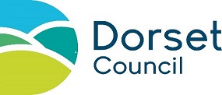 Spring term 2024: 1 January 2024 to 31 March 2024 free early education funding For eligible 3 and 4-year-olds born between 1 January 2019 to 31 December 20201a. What you’re agreeing to when you sign this formYou can claim:up to 10 hours in one day in 15 minute blocksup to a maximum of 15 hours, or 30 hours if eligible, per weekwith a maximum of 2 providers in one dayfor childcare between the hours of 6am and 8pmChildcare providers can:set the times and weeks for when they give you the completely free offer. They should clearly explain these to you and are subject to availabilitywithdraw the offer if your child does not attend the arranged hours on a regular basischarge you for optional additional services that are not included in the funding, for example, meals, snacks, drinks, trips or extra activities. You must ask if you have to pay for these services before using them. Your childcare provider should give you a separate agreement for these serviceswhere a parental agreement is amended or broken during a term, e.g. the child leaves without notice for reasons outside of those shown below, the funding will remain with the provider for a period of up to four funded weeksyou move out of the childcare provider’s areayour child’s sibling has moved or started school	 you, as the child’s parent or carer have changed, gained or lost your job	your child has a long-term illness or condition and a professional advises that a different childcare provider would be more suitablethere are safety or quality concerns and someone has made a formal complaint to Ofsted which they have acceptedAs a parent or carer you must:use the funded hours agreed on a regular weekly basis, funding may be withdrawn with regular non-attendance.let your childcare provider know if your child is not going to attend nursery on any day and give a reason for this. Your childcare provider will record this information in their registerlet your childcare provider know if your child will be absent for a holiday (maximum of 2 weeks). If your child is absent for longer than 2 weeks your childcare provider can ask for you to pay back the funding. Contact your childcare provider if your child is going to be absent because of a long-term illnessagree to the provider carrying out an initial eligibility check if you’re entitled to a 30 hours funded place or the Early Years Pupil Premium funding element and for the local authority to carry out periodic checks to confirm your continued eligibilitysupply supporting evidence to your childcare provider if you’re entitled to the disability access fund (DAF)1b. Child’s details (Please use child’s legal name as per birth certificate and address as per your council tax bill).2. Setting and attendance details. List all the settings your child is attending this term.Discuss spring term 2024 funding options with the setting before you complete this section.3. Additional details for children claiming 30 Hours free childcare and/or Early Years Pupil Premium (EYPP) (if applicable)  Discuss these with your childcare provider: 30 hours (dorsetcouncil.gov.uk/30hours) and/or 
EYPP eligibility (dorsetcouncil.gov.uk/EYPP) 30 HOUR CODES MUST BE OBTAINED BY 31ST DECEMBER 2023 AT THE LATEST TO BE VALID IN THE SPRING TERM 20244. Disability access fund (DAF) declarationThree and four-year-old children who are in receipt of child Disability Living Allowance (DLA) and are receiving the free early education funding are eligible for the Disability Access Fund at one provider per financial year. Only tick yes if you wish this provider to claim the funding, you will also need to provide them with a copy your child’s DLA award letter. Speak to your childcare provider for details. 5. Terms and conditions (parent or carer)I, the parent or carer, agree to the points in 1a.6. Terms and conditions (childcare provider)I, the childcare provider will:provide the allocated hours free of charge with no additional costs, other than optional additional services which I have explained and agreed with you. A separate agreement and clear pricing structure cover the optional additional servicescontinue to meet the criteria set out in the Local Provider Agreement for free early education places.Agree that funding to cover a notice period can only be retained if I have a signed parental agreement that covers the period being claimed forgive you a copy of our privacy notice.7. DeclarationThis agreement is between the parent and the provider as detailed below. By signing the agreement both parties confirm that they have read, understood and agree to the terms and conditions as outlined in sections 5 and 6 above.Child’s legal surname:Child’s legal first and middle names:Child’s legal first and middle names:Child’s legal first and middle names:Name by which child is known (if different):Male/female:Male/female:Male/female:Date of birth:(proof of DOB req’d)Postcode:Postcode:Postcode:Address:Ethnic background:Ethnic background:Ethnic background:Ethnic background:Ethnic background:Ethnic background:Ethnic background:Ethnic background:Ethnic background:White BritishWhite BritishWhite IrishWhite IrishWhite Eastern EuropeanWhite Eastern EuropeanWhite Western EuropeanWhite Western EuropeanAsian British IndianAsian British IndianAsian British PakistaniAsian British PakistaniAsian British BangladeshiAsian British BangladeshiBlack or Black British CaribbeanBlack or Black British CaribbeanBlack or Black British AfricanBlack or Black British AfricanWhite and Black CaribbeanWhite and Black CaribbeanWhite and Black AfricanWhite and Black AfricanWhite and AsianWhite and AsianChineseChineseAny other Black backgroundAny other Black backgroundAny other Asian backgroundAny other Asian backgroundAny other White backgroundAny other White backgroundAny other mixed backgroundAny other mixed backgroundPrefer not to sayPrefer not to saySetting nameA. Number of funded hours per weekB. Number of weeks funding claim for this termTotal funded hours (A X B)Parent/carer surname:Parent/carer first name:Parent/carer National Insurance Number:Parent/carer date of birth:30 hours eligibility code:EYPP eligibility code:My child is eligible and in receipt of DLAYesNoParent/carer with legal responsibilityParent/carer with legal responsibilityChildcare providerChildcare providerSigned:Signed:Print name:Print name:Date:Date:Parent newslettersSign up to get parent newsletters from Dorset Council’s Family Information ServiceOur parent e-newsletter provides information for parents/carers, including schools, childcare and local services and activities.Ask your childcare provider for a leaflet or information about Dorset's Family Information Service.